Nasdaq Copenhagen A/S	5. januar 2023Nikolaj Plads 61067 København KFinanskalender 2023 for Investeringsforeningen C WorldWide Hermed følger finanskalender for 2023 for Investeringsforeningen C WorldWide:17. marts 2023:	Offentliggørelse af årsrapport for 202219. april 2023:	Ordinær generalforsamling25. august 2023:	Offentliggørelse af halvårsrapport for 1. halvår 2023 Med venlig hilsenC WorldWide Fund Management,filial af C WorldWide Fund Management S.A., Luxembourg 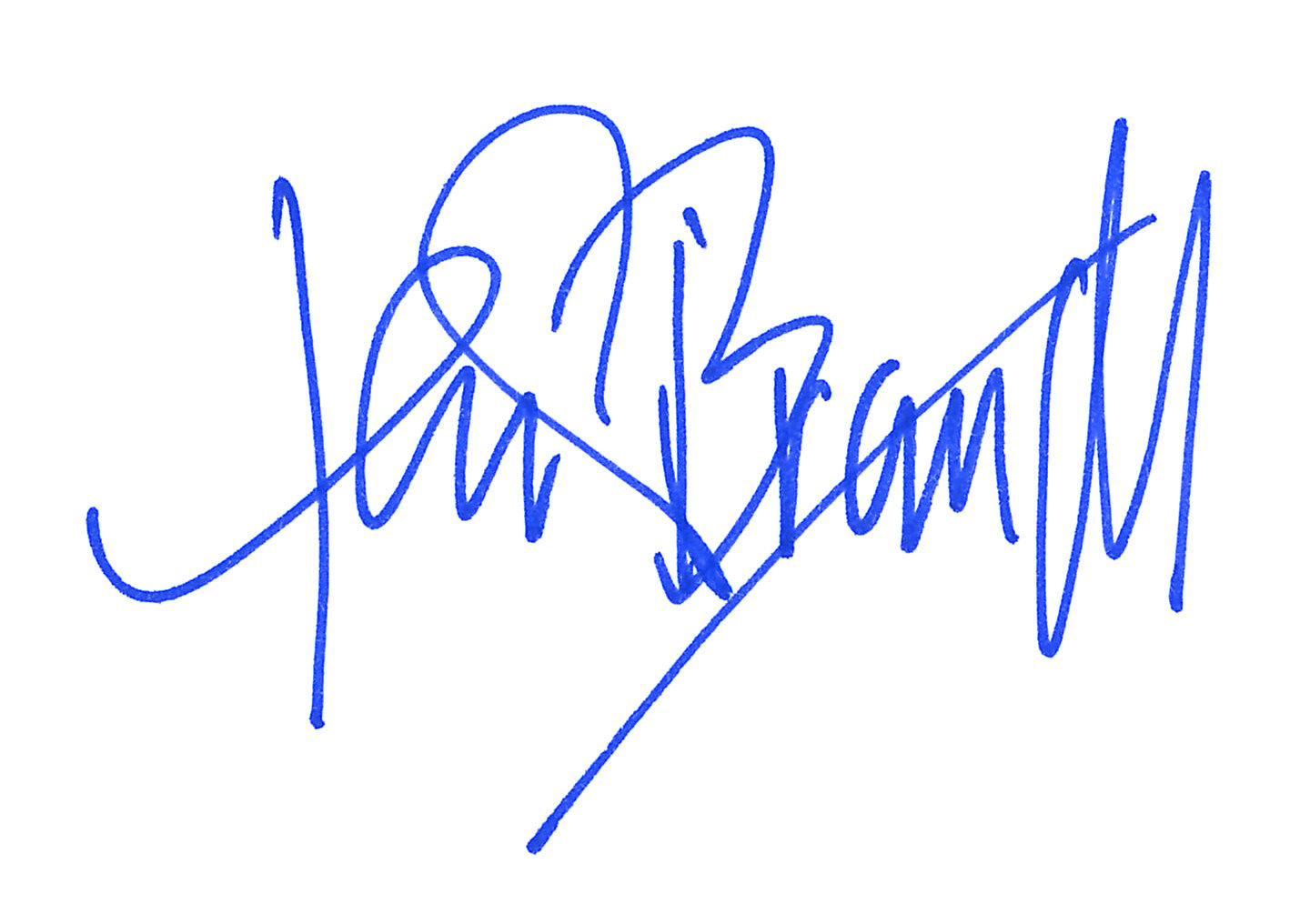 Henrik BrandtDirektør